                                                 Den Helder,  21 september 2018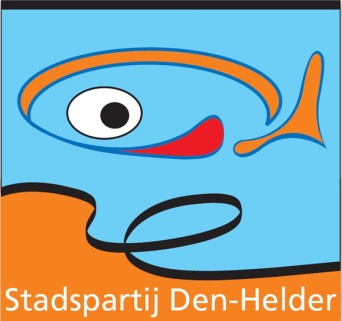 Aan: College van Burgemeester en Wethouders,Schriftelijke vragen conform RWO art. 39Het overgrote deel van de kinderen die naar het bijzonder onderwijs gaan in Den Helder wordt door de ouders met de auto naar school gebracht en gehaald. Een klein deel daar van wordt met busjes van een vervoersbedrijf van en naar huis vervoerd, waarbij de chauffeur de verantwoordelijkheid draagt voor deze kinderen.Door de verkeersdrukte bij het uitgaan van de scholen wordt het voor de chauffeurs bijna onmogelijk om bij de scholen te komen. Het betreft hier vooral locaties Drs F. Bijlweg 234 (De Pionier en De Pijler), SBO Kompasschool Drs. Bijlweg 234 en na de komst van de moskee op Woensdag en vrijdag bij het Linie college aan de Fresiastraat 2.Is het college op de hoogte van de ontstane situaties bij het uitgaan van deze scholen?Is het college er van op de hoogte dat het hier soms om 8 tot 16 busjes gaat?Zo niet, is het college dan bereid om hier zo snel als mogelijk naar te laten kijken om de aldaar ontstane problematiek te inventariseren en tot mogelijke oplossingen te komen? Bent u het met ons eens dat chauffeurs niet in een situatie mogen komen dat het ophalen van deze kinderen voor hun onverantwoorde vormen aan gaat nemen?Is het college bereid om alles in het werk te stellen dit probleem voor de leerlingen en chauffeurs zo snel als mogelijk op te lossen in samenwerking met de scholen, de moskee in de Fresiastraat en de betreffende vervoersbedrijven?Namens de fractie van de Stadspartij Den HelderSuzan Wisgerhof                             